Říjen 2014 v NetolicíchMuzeum JUDr. O. Kudrny v Netolicích srdečně zve na výstavy: 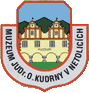 Blanka Mojdlová - FOTOGRAFIE Z CEST – OSTROV SANTORINI A MADEIRACHELČICKÝ DOMOV SV. LINHARTA – MALOVANÉ OBRAZYHASIČSKÁ VÝSTAVA – 130 LET OD ZALOŽENÍ SDH V NETOLICÍCH
  													                                                                                                                       www.muzeum.netolice.cz25. října 2014  17 hodin 
Beseda v salonku Muzea JUDr. O. Kudrny v Netolicích
Miroslav Šobr – Putování romantickou krajinou4. 10. 2014Divadelní představení studentů Mezinárodní konzervatoře Praha v divadle Netolicewww.netolice.cz 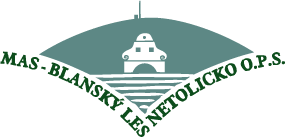 5. 10. 2014 výlet po trase středověké obchodní cesty  - "Lineckou stezkou". Lhenice – Netolice - navazuje na akci "Slavnosti plodů"www.lineckastezka.cz.5. 10. FOTBALOVÁ UTKÁNÍ10:00 	Žáci - Netolice-Hradiště 
13:30 Dorost - Netolice-Mladé  
16:00 Muži - Netolice-Mirovice      	12.10 		VÝLOV RYBNÍKU PODROUŽEK12.10.10 hodinFotbalové utkání - Netolice-AFK Písek – žáci19.10.		Fotbalové utkání13:00 Netolice-Nové Hrady  - dorost15:30 Netolice-Vimperk - muži26.10.		10 hodin
Fotbalové utkání - Netolice-Vodňany - žáci28.10.		11:30 hodin
Fotbalové utkání  - Netolice-H.Stropnice - dorost  	Muzeum JUDr. O. Kudrny – infocentrum Netolice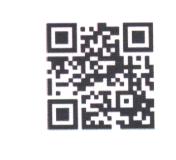 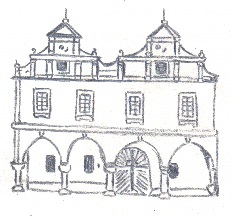 tel: 388 324 251, fax: 380 421 290  e-mail: info@netolice.cz, muzeum@netolice.czhttp://muzeum.netolice.cz,  www.netolice.cz, Změna programu vyhrazena!